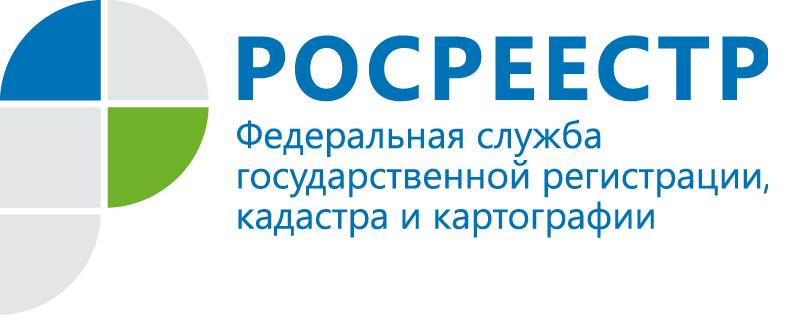 Почему земельные участки снимаются с кадастрового учетаКадастровая палата по Республике Коми   с начала года сняла с кадастрового учета почти 700 земельных участников. Все земельные участки были поставлены на кадастровый учет до 1 марта 2008 года, имели статус ранее учтенных земельных участков и до настоящего времени правообладатели так и не оформили на них свои права.Законом «О государственной регистрации недвижимости», который вступил в силу с января 2017 года,  был установлен порядок снятия с кадастрового учета земельных участков, которые были учтены в кадастре недвижимости до 1 марта 2008 года и в Едином государственном реестре недвижимости нет сведений о правообладателях таких земельных участков.«Прежде чем снять ранее учтенный земельный участок с кадастрового учета, - уточнил начальник отдела нормализации баз данных Кадастровой палаты по Республике Коми Иван Альфов, - мы направили запросы в органы местного самоуправления о наличии документов, подтверждающих права на такие земельные участки. При  поступлении из органа местного самоуправления информации об отсутствии правообладателей, а также непоступления ответа на запрос в течение 3-х месяцев, земельные участки будут сняты с кадастрового учета. В дальнейшем такими землями будут распоряжаться уполномоченные органы местного самоуправления».В настоящее время около 64 тысяч ранее учтенных земельных участков, расположенных на территории  Республики Коми, не имеют сведений о правообладателях в Едином государственном реестре недвижимости. Проверить наличие в Едином государственном реестре недвижимости сведений о праве, в том числе и ранее возникшем, можно запросив выписку из ЕГРН об объекте недвижимости или выписку из ЕГРН об основных характеристиках и зарегистрированных правах на объект недвижимости. Также на этих выписках отражается и дата присвоения кадастрового номера земельному участку (ранее учтенный земельный участок  будет иметь дату присвоения кадастрового номера до 01.03.2008).